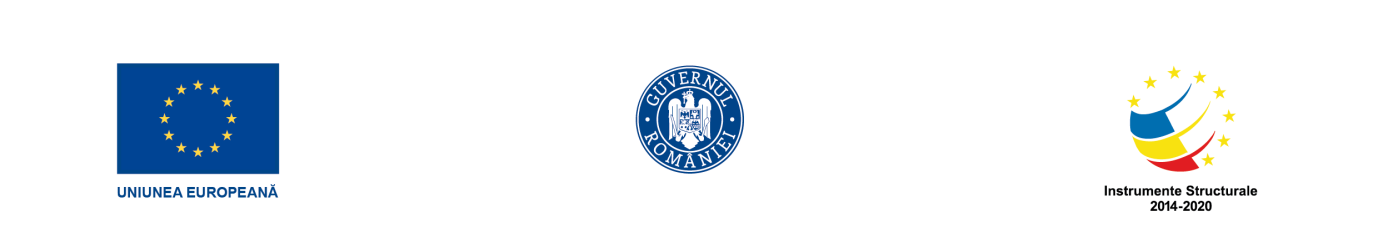 SITUAȚIA EVALUĂRII FINALE – GRUPA 5PROGRAMUL OPERAȚIONAL CAPITAL UMAN 2014 - 2020 Axa prioritară nr. 6 - Educație și competențe Prioritatea de investiții –10.ii. Îmbunătățirea calității și eficienței și accesul la învățământul terțiar și a celui echivalent în vederea creșterii participării și a nivelului de educație, în special pentru grupurile defavorizateTitlul proiectului “Creșterea calității programelor de studii universitare prin formarea resursei umane și promovarea culturii antreprenoriale în rândul studenților” – ProForm POCU/379/6/21/ Cod SMIS 2014+: 124981Denumire program: Elemente fundamentale de antreprenoriatForma de organizare a programului: on-line Nr. ore program: 28 de ore, din care 10 ore de pregătire teoretică și 18 ore de pregătire practicăGrup ţintă: studenți la învățământul cu frecvență, cu frecvență redusă și ID din cadrul FSEC și LitereGrupa: 5/ Nr. cursanți: 18 cursanțiPerioada evaluării: 02-31 mai 2021Locul desfășurării activității : Platforma Teams a UVABData evaluării finale: 26.05.2021Secretar comisie de evaluare finală: Prihoancă Diana MagdalenaNr. Crt.Nume şi prenume studentGrupa ProFormProgram de studiiRezultat finalAdmis/RespinsBălan (Pricop) Mariana5PIPP-IFAdmisBuhalău Mihai5MK IFAdmisCaranfil Valeriu5CRP-IFAdmisChiriță Ana-Maria5PIPP-IFAdmisCucu Ștefania-Denisa5PIPP-IFAdmisDămoc (Ciobanu) Alina- Irina5CRP-IFAdmisFicuță George-Leonard5CRP-IFAdmisGhinea (Ardeleanu) Ionela-Adelina5PIPP-IFAdmisMavrichi-Dima Ștefania5PIPP-IFAdmisMazilu (Gărghe) Dana 5PIPP-IFAdmisMucenic (Prisecaru) Iuliana-Andreea5PIPP-IFAdmisPrisecaru Amalia-Adelina5MK-IFAdmisRoșu Ana-Maria5CIG-IFAdmisScurtu Maria5PIPP-IFAdmisStan Alexandra-Miruna5PIPP-IFAdmisStoian Ștefana-Lavinia5PIPP-IFAdmisUngureanu Gheorghe-Bogdan5MK-IFAdmisVornicu Bianca- Andreea5CIG-IFAdmis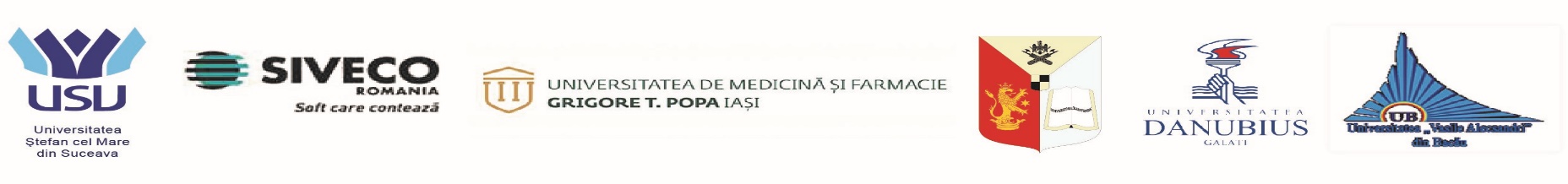 